Сенсорная система – это совокупность периферических и центральных структур нервной системы, ответственных за восприятие сигналов различных модальностей из окружающей или внутренней среды. Существует несколько классификаций сенсорных систем. Как правило, все они выделяют: – зрительную, – слуховую, – обонятельную, – вкусовую, – тактильную, – проприоцептивную, – вестибулярную сенсорные системы.При пониженной чувствительности к сенсорным стимулам ребенок реагирует не таким, как большинство людей, способом на частоту и интенсивность сенсорного воздействия; его реакции, как правило, притуплены.Дети с повышенной чувствительностью к сенсорным стимулам нередко дают сильную, часто негативную реакцию в ответ на сенсорные раздражители. У этих детей низкий сенсорный порог, что приводит к быстрой активации и возбуждению нервной системы.Дети, имеющие сенсорные дисфункции, нуждаются в специальных занятиях, цель которых заключается в том, чтобы: – дать возможность ребенку получить необходимые ему ощущения; – понизить или повысить чувствительность к сенсорным раздражителям; – обеспечить возможность расслабиться и предотвратить сенсорные перегрузки. В зависимости от особенностей сенсорного профиля ребенка следует использовать различные формы активности, обеспечивающие воздействие на ту или иную сенсорную сферу.Виды активности, материалы и приспособления, воздействующие на тактильную систему: – Пересыпание мелких предметов, игры с крупой. – Пластилин, массы для лепки. – Пальчиковые краски. – Сжимание рук (взрослый регулярно с силой сжимает руки ребенка). – Глубокий массаж. – Сквишбоксы (Squish Box) – мягкие антисресс-игрушки для сжимания. – Утяжелители. Муниципальное бюджетное общеобразовательное учреждениеобщеобразовательная школа № 37 города Тюмени(МБОУ ОШ № 37 города Тюмени)Развитие сенсорной сферы у детей с РАС младшего и среднего школьного возраста.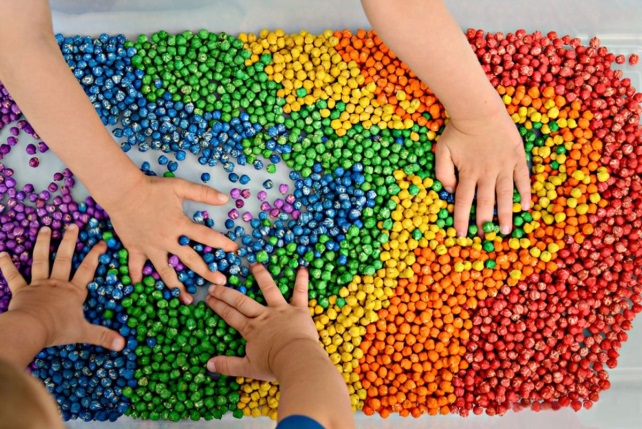 Педагог-психолог Батищева Елена ЯрославовнаВиды активности, воздействующие на слуховую систему: – Звуковое лото. – Движения под музыку. – Пение. – Занятия с музыкальными инструментами. – Аудиокниги. – Использование наушников. – Использование плееров с любимой музыкой.Виды активности, воздействующие на зрительную систему: – Визуальное расписание. – Конструкторы Marble. – Мигающие игрушки – Калейдоскоп. – Игры с лабиринтами. – Лава–лампа. – Сенсорные бутылки. – Игры, в которых нужно бросать предметы, попадая в цель. – Специальное место для сенсорной разгрузки (релаксации). – Антибликовые приспособления. Виды активности, воздействующие на проприоцептивную систему: – Крепкие объятия. – Массаж. – Батут. – Различные упражнения, требующие физических усилий. – Отжимание от стены. – Игры с тестом. Виды активности, воздействующие на вестибулярную систему: – Качели. – Велосипед. – Батут. – Карусель. – Висеть вниз головой. Виды активности, воздействующие на систему обоняния: – Занятия с ароматизированным тестом.  – Рисование ароматизированными пальчиковыми красками, ароматизированными фломастерами. – Использование ароматизированных сенсорных игрушек. Виды активности, воздействующие на вкусовую и орально-моторную сферы: – Выдувать мыльные пузыри. – Дуть в свистки, дудочки и пр. – Хрустящая и вязкая еда. – Жевательная резинка. – Игрушки для жевания. – Пить из трубочки густые напитки. – Пить из бутылок с питьевым клапаном (обычно используются спортсменами: для получения воды требуется слегка надавить зубами на клапан). – Съедобные бусы («бусины» - сухофрукты, твердое печенье и пр.).– Игры «угадай вкус». Использованная литература:Сенсорные особенности детей с расстройствами аутистического спектра. Стратегии помощи. Методическое пособие / Манелис Н.Г., Никитина Ю.В., Феррои Л.М., Комарова О.П. / Под общ. ред. А.В. Хаустова, Н.Г. Манелис. М.: ФРЦ ФГБОУ ВО МГППУ, 2018. 70 с.